Уважаемые жители города Амурска!Администрацией городского поселения «Город Амурск», в целях обеспечения пожарной безопасности, ведется БЕСПЛАТНАЯ УСТАНОВКА автономных пожарных извещателей в жилье, где проживают маломобильные граждане, люди с ограниченными возможностями, одиноко проживающие пенсионеры, семьи, находящиеся в трудном социальном положении и трудной жизненной ситуации, многодетные семьи.	На начальном этапе возможного пожара, установленный пожарный извещатель звуковым сигналом оповестит владельца о произошедшем в квартире возгорании, тем самым дав возможность проживающим жильцам своевременно эвакуироваться из горящего помещения.Подробная информация по телефону8 (42142) 3-93-39, 9-97-91, 2-53-01отдел гражданской защиты администрации городского поселения «Город Амурск»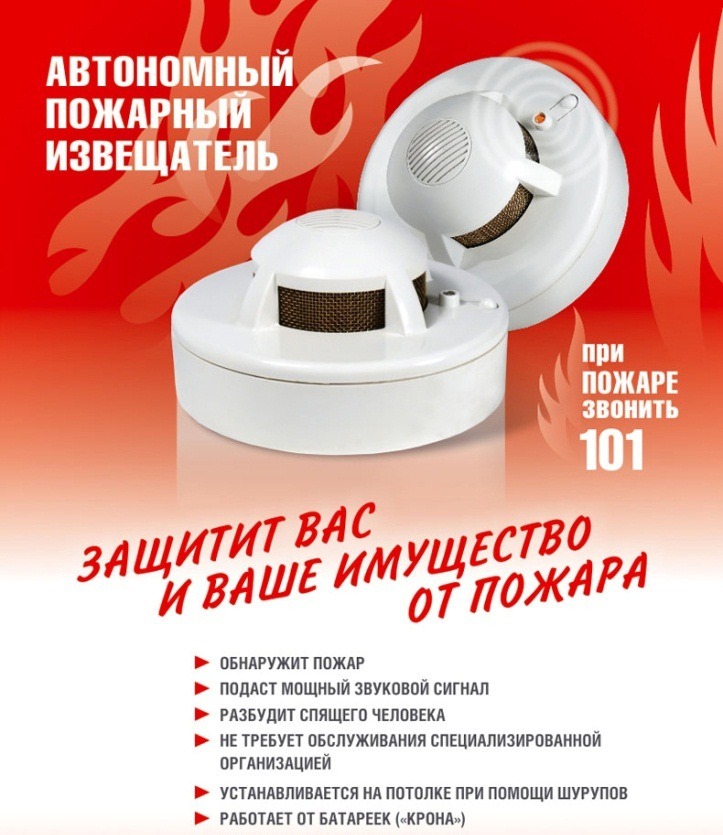 